Kategorie B 	 PlusEnergieBauten 	 PlusEnergieBau®-Diplom 2021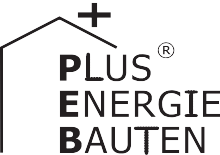 Das EFH in Hägglingen/AG konsumiert jährlich 3’900 kWh Strom und verfügt über ein kluges Ge- samtenergiekonzept. Die ganzflächig integrierte 15 kW starke PV-Anlage auf dem Dach liefert 14’300 kWh/a Strom. Der PlusEnergieBau erreicht somit eine Eigenenergieversorgung von 374%. Die Abluft der PV-Anlage wird genutzt, um die Effi enz der Luft-Wasser-Wärmepumpe zu verbes- sern. Wird der Solarstromüberschuss von 10’400 kWh/a des PEB für die E-Mobilität genutzt, könn- ten rund 21.4 t CO2-Emissionen vermieden werden.374% PEB EFH Roost, 5607 Hägglingen/AGDas schlichte und elegante Einfamilienhaus der Familie Roost in Hägglingen überzeugt durch die nachhaltige Bauweise und das gut aufeinander abgestimmte Gesamtenergie- konzept.Der Holzbau ist mit Zellulose und Holz-stattdessen eine Luft-Wasser-Wärmepumpe, deren Effi durch die Nutzung der warmen Abluft der PV-Anlage gesteigert wird. Die Wär- mepumpe kann abhängig vom vorhandenen Solarstromangebot gesteuert werden und optimiert in Kombination mit einem 1’000 lTechnische DatenWärmedämmungWand:	24 cm	U-Wert:	0.19 W/m2KDach:	26 cm	U-Wert:	0.18 W/m2KBoden:		10 cm	U-Wert:	0.25 W/m2K Fenster:	dreifach	U-Wert:	1.3 W/m2KEnergiebedarfEBF: 210 m2	kWh/m2a	%	kWh/aintegrierte 15 kW starke PV-Anlage auf dem Dach produziert jährlich 14’300 kWh. Der Solarstromüberschuss von 10’400 kWh/a versorgt auch die Nachbargebäude mit emissionsfreiem Strom. Mit dem Über- schuss könnten auch 7 E-Autos jährlich je 12’000 km CO2-frei fahren.Da sich das Gebäude in einer Grund- wasserschutzzone befi t, konnte keine Erdsonden-Wärmepumpe realisiert werden. Zur Heiz- und Warmwasserproduktion dientSituée à Hägglingen (AG), la villa Roost con- somme 3’900 kWh/a et s’appuie sur un concept énergétique global intelligent. Bien intégrée à toute la toiture, l’installation PV de 15 kWc génère 14’300 kWh/a et assu- re ainsi une autoproduction de 374%. L’air qu’elle évacue sert à améliorer l’efficacité de la pompe à chaleur air-eau. Exploité pour l’électromobilité, l’excédent solaire de 10’400 kWh/a éviterait le rejet de 21,4 t d’émissions de CO2.Gesamt-EB:	18.5    100	3’900EnergieversorgungEigen-EV:	m2        kWp   kWh/m2a	%	kWh/a PV:	90    15.2	158.4    374	14’260Energiebilanz (Endenergie)	%	kWh/aBeteiligte Personen 	Bauherrschaft und Standort des GebäudesMario Roost, Wagenrain 8a, 5607 Hägglingen Tel:+41 79 573 50 45, E-Mail: mario.roost@gmx.chArchitekturArchitekturbüro Jürg Saxer Grenzstrasse 9, 5430 WettigenLukas Meisterlukas.meister@clevergie.ch, www.clevergie.ch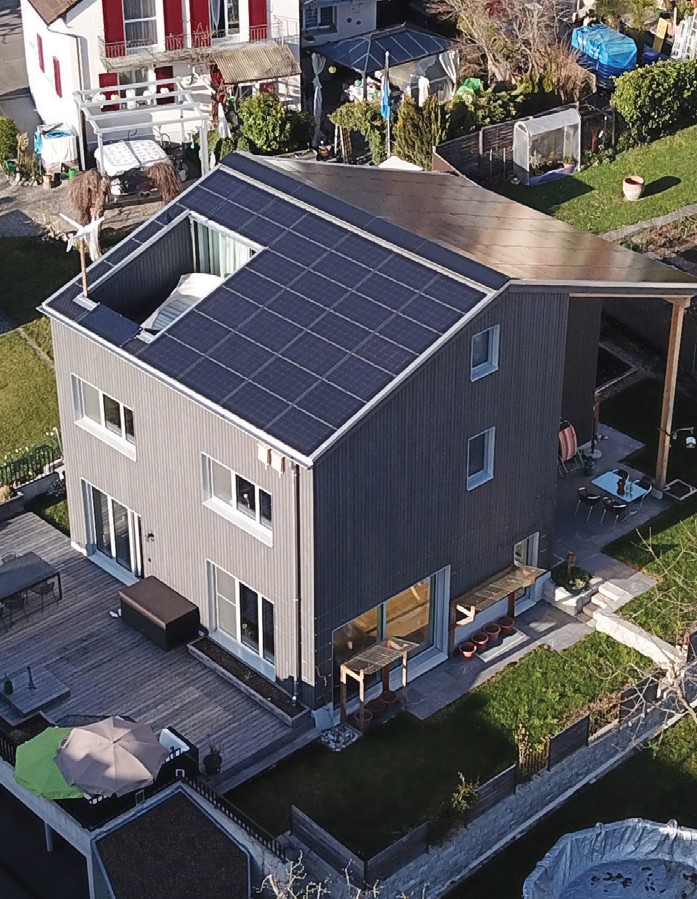 1	2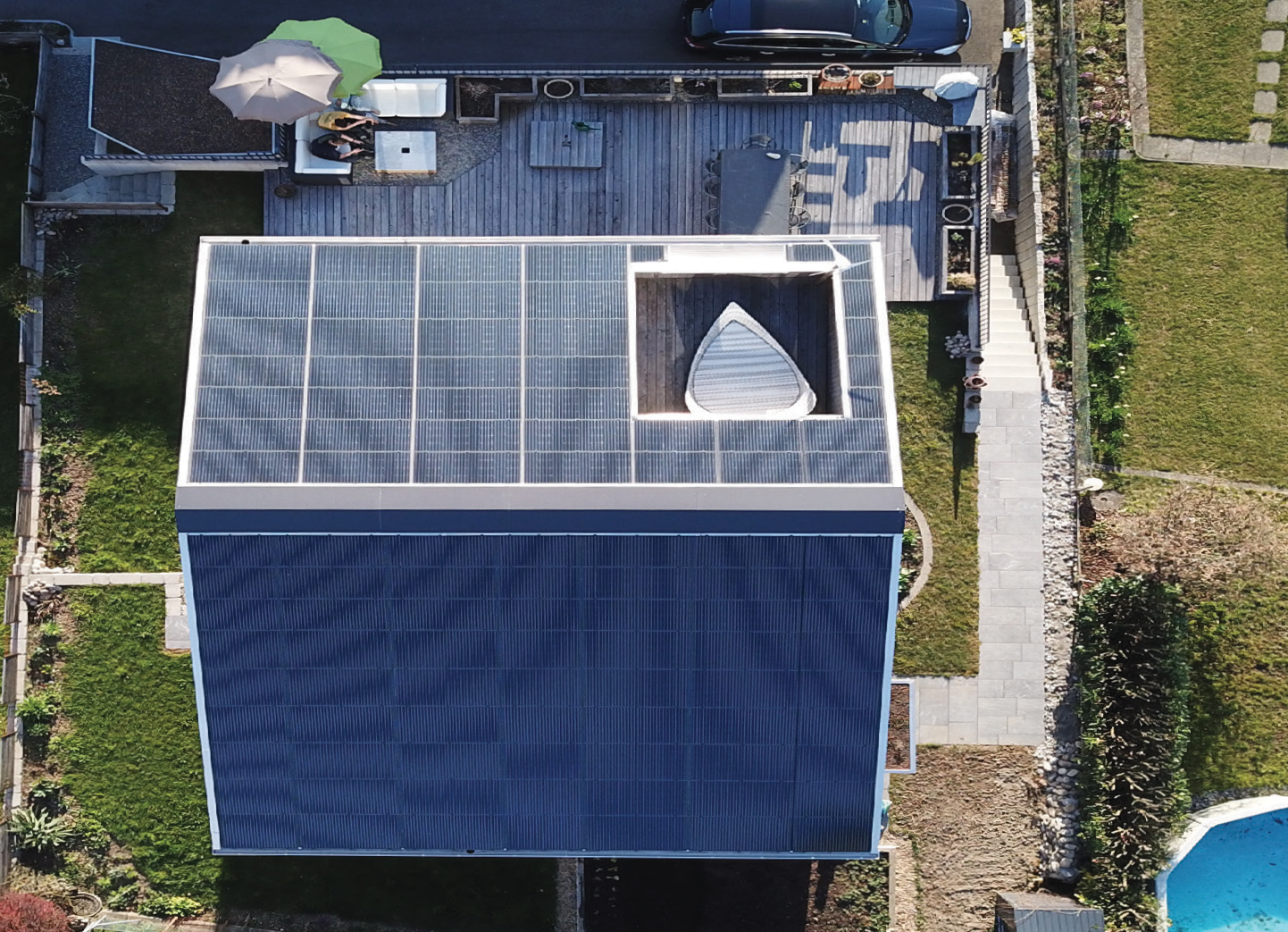 Die vorbildlich integrierte 15 kW starke PV-Anlage auf dem Dach produziert 14’300 kWh/a.Das Haus verfügt über eine Eigenenergieversor- gung von 374%. Der Solarstromüberschuss wird an Nachbarhäuser weitergegeben.Schweizer Solarpreis 2021    |    Prix Solaire Suisse 2021   |    41Eigenenergieversorgung:Gesamtenergiebedarf:37410014’2603’900Solarstromüberschuss:27410’360